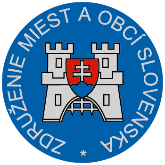 Materiál na rokovanie Hospodárskej a sociálnej rady SRdňa 25. 2. 2019k bodu č. 9)Stanovisko ZMOS k návrhu Akčného plánu rozvoja elektromobility v Slovenskej republikeVšeobecne k návrhu	Akčný plán nadväzuje na závery a odporúčania skupiny na vysokej úrovni GEAR 2030 z 18. októbra 2017, zároveň aj na strategický dokument Európskej komisie komisie „Európa v pohybe“ a prijaté balíky čistej mobility (tzv. „Clean mobility package“), ktoré sa týkajú viacerých legislatívnych návrhov. Európska komisia zhodnotila, že úroveň ambícií národných politických stratégií vyplývajúcich zo „Smernice Európskeho parlamentu a Rady 2014/94/EÚ o zavádzaní infraštruktúry pre alternatívne palivá“ je nepostačujúca.Cieľom uvedeného materiálu je prostredníctvom navrhnutých opatrení zabezpečiť, aby spotrebitelia vnímali nízko-emisnú mobilitu ako bezproblémovú, a to s aspektom zrýchlenia zavádzania príslušnej infraštruktúry. Opatrenia reflektujú na ciele vyplývajúce z nasledovných strategických dokumentov, vypracovaných Ministerstvom hospodárstva SR: Stratégia rozvoja elektromobility v Slovenskej republike a jej vplyv na národné hospodárstvo Slovenskej republiky,Národný politický rámec pre rozvoj trhu s alternatívnymi palivám.Akčný plán obsahuje 15 opatrení, ktoré majú charakter priamej podpory, 
či na používanie vysoko-ekologických nízko-emisných vozidiel a možnosti finančného mechanizmu na podporu rozvoja nabíjacej infraštruktúry, ako aj charakter motivačnej podpory. Súčasná motivácia k nákupu vozidiel môže byť bez podstatných pomocných nákladov podporovaná výhodami, ako je napr. odlíšiteľné označenie vozidiel, možnosť používania jazdných pruhov vyhradených pre verejnú dopravu, či povolenie vstupu 
do nízkoemisných zón, alebo využívanie parkovísk určených pre užšiu skupinu užívateľov.Pripomienky k návrhu:ZMOS nemá k predloženému návrhu žiadne pripomienky.Záver:ZMOS navrhuje, aby Hospodárska a sociálna rada SR zobrala návrh na vedomie.							Michal Sýkora						           predseda ZMOS